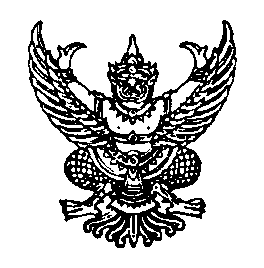  ประกาศองค์การบริหารส่วนตำบลบ้านนิคมเรื่อง  การปรับปรุงกระบวนงานบริการตามภารกิจเพื่อลดระยะการให้บริการประชาชน..........................................เพื่อเป็นการพัฒนาการให้บริการประชาชนให้สะดวก รวดเร็ว และลดขั้นตอนในการปฏิบัติราชการเพื่อประชาชน องค์การบริหารส่วนตำบลบ้านนิคม จึงขอประกาศปรับลดระยะเวลาการให้บริการประชาชน ตามกระบวนงานบริการ และระยะเวลา ดังนี้ กระบวนงานบริการตามภารกิจขององค์กรปกครองส่วนท้องถิ่นตามนโยบายลดระยะเวลาการปฏิบัติราชการเพื่อประชาชนจึงขอประกาศให้ทราบโดยทั่วกัน  ประกาศ ณ วันที่  4 มกราคม พ.ศ. 2555  (นายสุพจน์  พลการ)นายกองค์การบริหารส่วนตำบลบ้านนิคมที่กระบวนงานบริการระยะเวลาเดิมที่ อปท.ให้บริการระยะเวลาที่ปรับลด12345678จัดเก็บภาษีบำรุงท้องที่จัดเก็บภาษีโรงเรือนและที่ดินจัดเก็บภาษีป้ายขออนุญาตก่อสร้างอาคารกรณีทั่วไปขั้นตอนการตรวจสอบเอกสาร/พื้นที่ก่อสร้างขั้นตอนการพิจารณาออกใบอนุญาตกรณีขออนุญาตก่อสร้างตามแบบของกรมโยธาธิการและผังเมือสนับสนุนน้ำอุปโภคบริโภคช่วยเหลือสาธารณภัยรับแจ้งเรื่องราวร้องทุกข์การขออนุญาตประกอบกิจการที่เป็นอันตรายต่อสุขภาพ (130 ประเทศ)ขอนุญาตใหม่/ต่อใบอนุญาต8 ราย/นาที10 ราย/นาที10 ราย/นาที45 วัน/ราย1 วัน1 ชม.30 วัน/ราย5 ราย/นาที5 ราย/นาที5 ราย/นาที30 วัน/ราย15วัน/ราย15วัน/ราย10วัน/ราย3ชม./รายในทันทีให้แจ้งตอบรับการดำเนินการให้ผู้ร้องเรียนทราบภายใน 15 วัน20 วัน/รายที่กระบวนงานบริการระยะเวลาเดิมที่ อปท.ให้บริการระยะเวลาที่ปรับลด910111213การขออนุญาตจัดตั้งตลาดขออนุญาตใหม่/ต่อใบอนุญาตการขออนุญาตจัดตั้งสถานที่จำหน่ายอาหารหรือสถานที่สะสมอาหาร (พื้นที่เกิน 200 ตร.ม.)ขออนุญาตใหม่/ต่อใบอนุญาตการขออนุญาตจำหน่ายสินค้าในพื้นที่หรือทางสาธารณะขออนุญาตใหม่/ต่อใบอนุญาตการขอใช้น้ำประปาการจดทะเบียนพาณิชย์30 วัน/ราย30 วัน/ราย30 วัน/ราย15 วัน/ราย20 นาที/ราย20 วัน/ราย20 วัน/ราย20 วัน/ราย25 วัน/ราย10 นาที/ราย